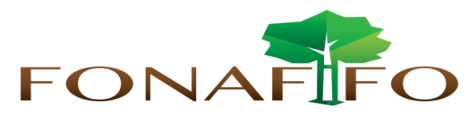 Fondo Nacional de Financiamiento  ForestalJunta DirectivaSesión Ordinaria N°05-2023, miércoles 17 de mayo de 2023 a las 04:00 p.m., Modalidad mixtaAGENDALectura y aprobación Agenda N°05-2023Lectura y aprobación Acta N°04-2023Ajuste al manual de procedimientos de PSA, a la luz del decreto N°43649-MINAE sobre los poseedores  Modificación presupuestaria N°2-2023 Fideicomiso 544 Fonafifo-BNCRPresentación de la Propuesta del Plan Presupuesto Fonafifo 2024Lectura de correspondenciaCorrespondencia recibida:Oficio ONF-042-2023 notificación de un acuerdo tomado en el seno de la Junta Directiva de la ONFPuntos variosRecordatorio periodo para presentación declaración jurada de bienesRecordatorio gira proyecto piloto con Fundecor 25 de mayo